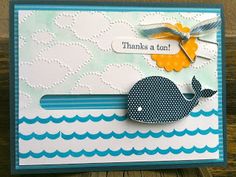 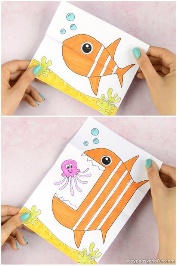 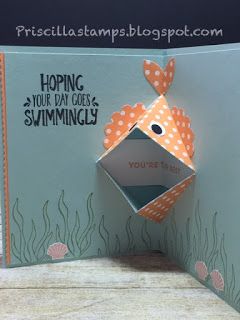 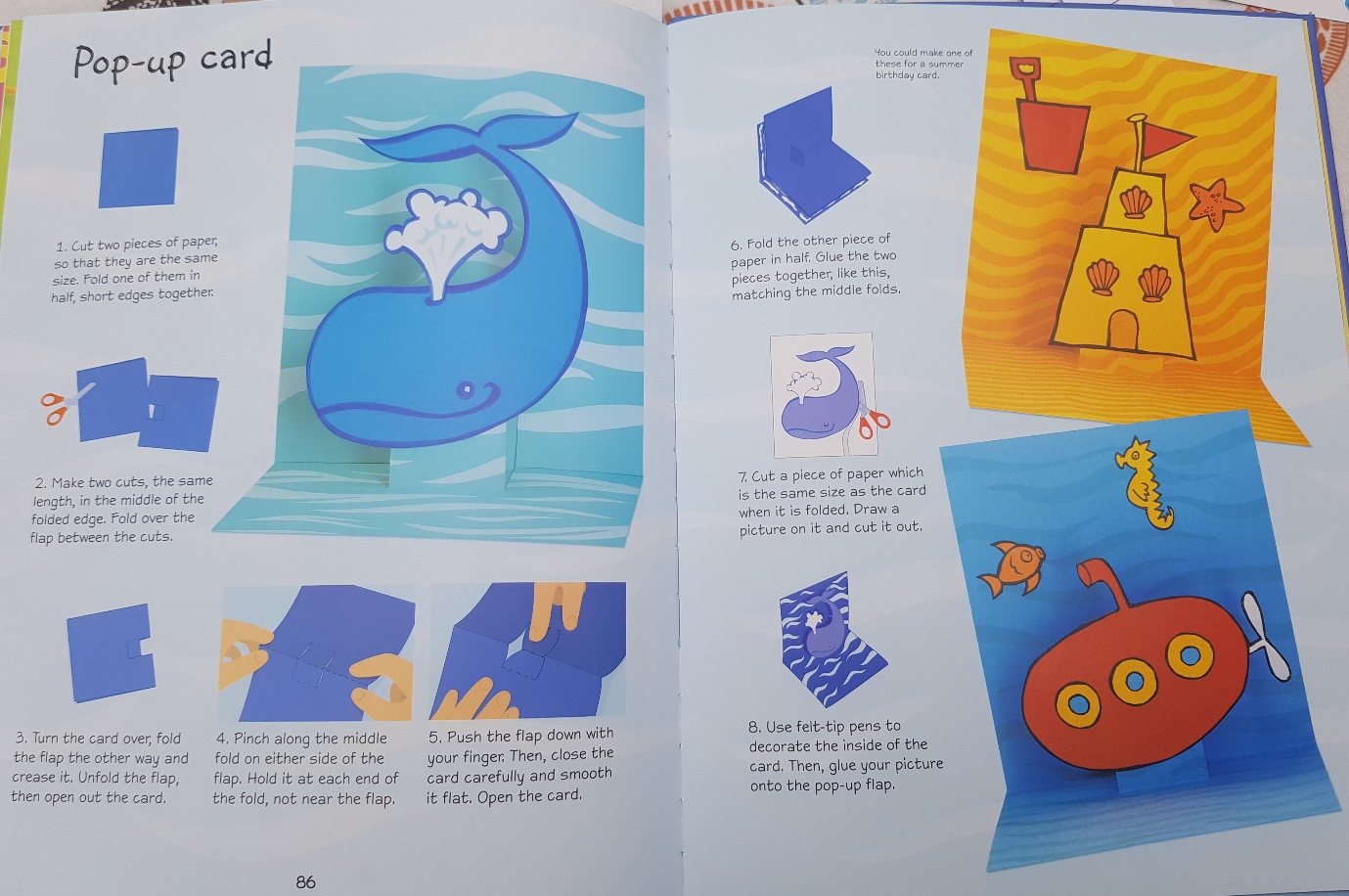 Instructions taken from here 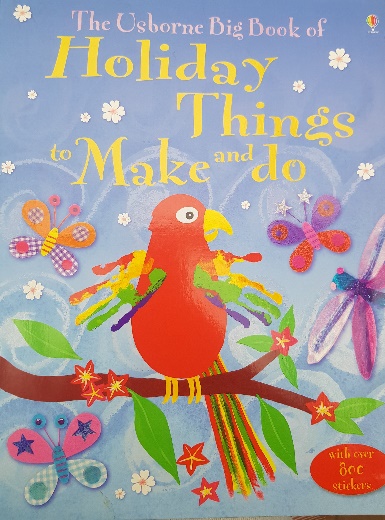 